Supplementary Material1	Supplementary TablesSupplementary Table 1. CORCONDIA values of 2, 3 or 4 Components of EEM fluorescence using PARAFAC in MATLAB. Values include all treatmets together per time (2C = two Components, 3C = three Components, 4C = four Components, RE = root exudates, dap = days after planting). CORCONDIA values accepted must be higher than 85.Supplementary Table 2. Peak assignments for 1H NMR spectra of tomato root exudates. Abbreviations: dap = days after planting, 1H mult. = 1H multiplicity, d = doublet, s = singlet, t = triplet, dt = double of triplets, m = multiplet. All peaks are present in both treatments, but not at all times. Supplementary Table 3. HPLC-ESI-MS significant data (m/z signals) of tomato root exudates respect to control. Positive and negative modes. Multifactorial analysis 2way ANOVA and Fisher’s LSD test were used to compare treatments (p-values 0.033 (*), 0.002 (**), 0.0002(***) and <0.0001(****)). Numbers in treatments correspond to the mean of maximum heights of the peaks (arbitrary units).Supplementary Table 4. HPLC-ESI-MS/MS m/z characteristic ions and precursor mass of putative identified compounds in tomato root exudates. Positive and negative modes. Databases used to compare spectra were HMDB and MassBank.2	Supplementary Figures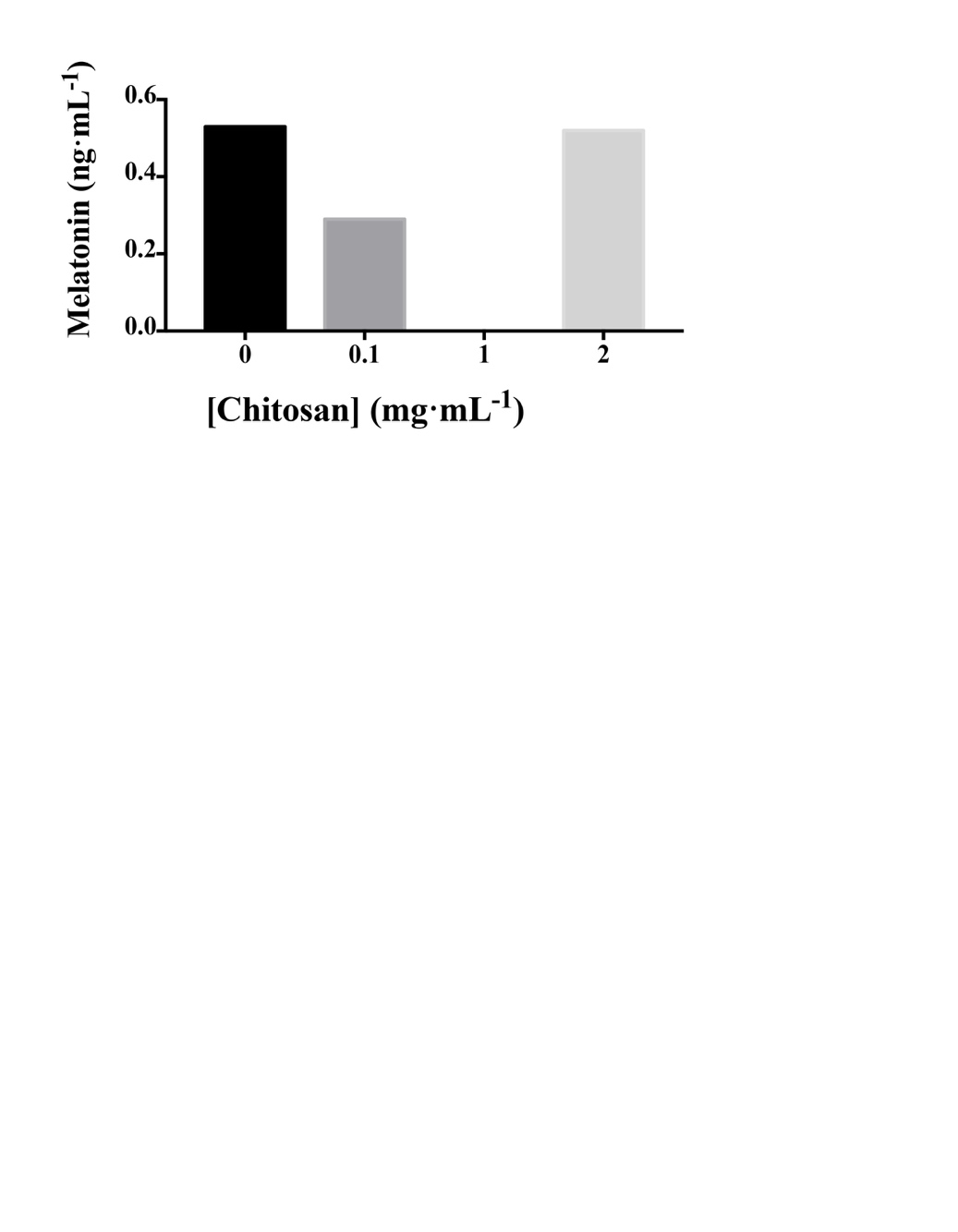 Supplementary Figure 1. Phytomelatonin quantification by HPLC in tomato root exudates of 20-day old plants exposed 3 days to chitosan. N=3.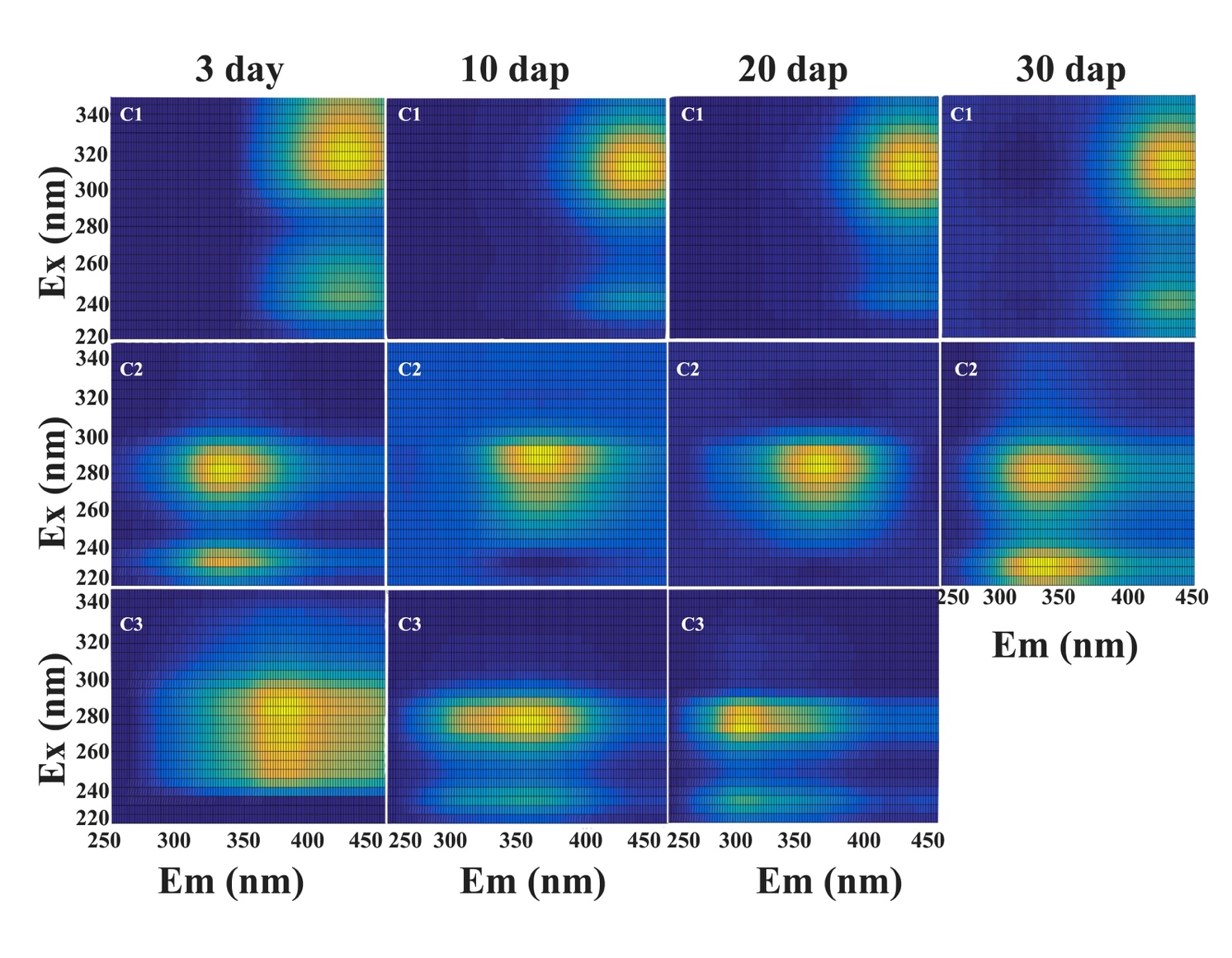 Supplementary Figure 2. Time course of EEM Fluorescence maps of tomato root exudates. No distinctions are made for treatments. For Ex/Em component coordinates see Table 1.  Abbreviations: EEM = Emission Excitation Matrix, dap = days after planting, C1 = Component 1, C2 = Component 2, C3 = Component 3.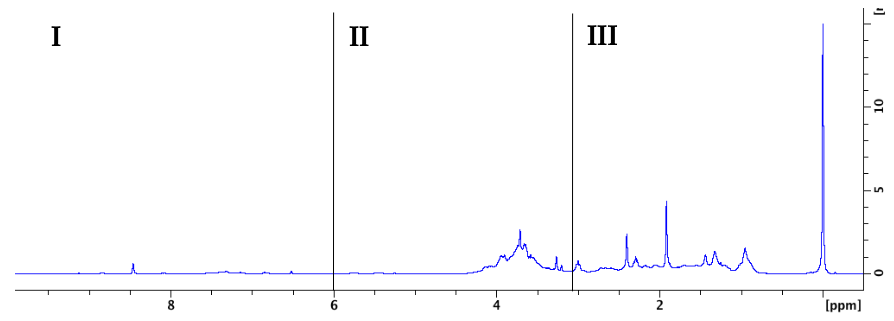 Supplementary Figure 3. 1H NMR spectrum of tomato root exudates. Spectrum is divided in three regions: organic-acid and amino acid region (I), sugar/polyalcohol region (II) and phenolic/aromatic region (III).3	Large scale datasets of HPLC-ESI-MS were deposited in Dryad database and are accessible following this link: https://datadryad.org/stash/share/iQ4Fh9XTzpF5Rbsgz9dakjCP2BfvpSigHx-hhuy57GYSuarez-Fernandez, Marta et al. (2020), HPLC-ESI-MS Root Exudates Chitosan, Dryad, Dataset, https://doi.org/10.5061/dryad.ghx3ffbkbCorcondia valueCorcondia valueCorcondia value2 Components3 Components4 ComponentsRE 3 dap99.9985.9445.59RE 10 dap1009073.30RE 20 dap10098.6976.22RE 30 dap100-0.63-3.89Peak numberCompoundShift (ppm)1H mult.10 dap20 dap30 dap1Unknown0.083sXX2Unknown0.104sX3Unknown0.17sXXX4Unknown0.83sX5Unknown0.84sX6Unknown0.85sX7Unknown0.86sX8Unknown0.87sX9Unknown0.88sX10Unknown0.89sX11Unknown0.91dXX12Unknown0.93X13Leucine/Isoleucine0.94X14Unknown0.95sX15Unknown0.96dX16Unknown0.98X17Unknown0.99sX18Unknown1dX19Unknown1.03sX20Unknown1.04sX21Unknown1.05X22Unknown1.06dXX23Unknown1.07sX24Unknown1.08sX25Unknown1.1sXXX26Unknown1.15dXXX27Unknown1.18sXXX28Unknown1.19dXXX29Unknown1.206sX30Unknown1.213sX31Unknown1.23XX32Unknown1.24XX33Unknown1.251XX34Unknown1,255XXX35Unknown1.27X36Lactate1.33sXXX37Unknown1.34sXX38Unknown1.38dXX39Unknown1.39X40Unknown1.43dXX41Unknown1.44X42Unknown1.46X43Unknown1.47X44Unknown1.495dX45Unknown1.626dX46Unknown1.78dX47Unknown1.83X48Unknown1.88sX49Unknown1.89sX50Unknown1.9sX51Unknown1.91sXX52Unknown1.92sXX53Acetate1.948X54Unknown2X55Unknown2.05dX56Unknown2.07sXXX57Unknown2.14sXX58Unknown2.17X59Unknown2.18XX60Unknown2.19X61Unknown2.239X62Malate2.3tXXX63Unknown2.34X64Malate2.41XXX65Unknown2.6XX66Unknown2.74X67Unknown2.92dX68Unknown2.94sXX69Unknown2.96dX70Unknown3tX71Unknown3.04sX72Unknown3.13sXX73Unknown3.21sXX74Unknown3.23X75Unknown3.24dX76Unknown3.25dX77Unknown3.27sXX78Unknown3.28XX79Unknown3.3sX80Metanol3.36sXX81Sugar Moyeti3.45-4.35X82Unknown4.376X83Unknown4.39X84Unknown4.4X85Unknown4.42dX86Unknown4.436X87Unknown4.445sX88Unknown4.47X89Unknown4.485X90Unknown4.52tX91Unknown4.59dX92Unknown4.61X93Unknown4.63X94Unknown4.65dX95Unknown4.78X96Unknown4.906dX97Unknown4.93dX98Unknown4.95dX99Rafinosa4.99dX100Glucosa5.237dX101Unknown5.252sX102Unknown5.268dX103Rafinosa5.42dX104Unknown5.498dX105Uracil5.79dX106Unknown5.88dX107Unknown5.98dX108Unknown6.157mX109Cinnamic Acid / Fumaric Acid6.52 / 6.51d / sX110Unknown6.589X111Unknown6.634sX112p-Aminobenzoic Acid6.82dX113Unknown6.85mX114Unknown7.09sX115Unknown7.16X116Unknown7.31X117Unknown7.45X118Unknown7.4X119Cinnamic Acid7.43mX120Uracil7.52dX121Cinnamic Acid7.62dtX122p-Aminobenzoic Acid7.73dX123Unknown7.81X124Unknown7.87X125Trigonelline8.07mX126Unknown8.08tX127Unknown8.11sX128Unknown8.15X129Formic Acid8.44mXX130Trigonelline8.82mX131Trigonelline9.13sX[Chitosan] (mg·mL-1)[Chitosan] (mg·mL-1)Compoundm/z (+)00.1Undetermined85.70.444 ± 0.1190.634 ± 0.154Undetermined170.60.373 ± 0.0280.222 ± 0.066Undetermined274.60.184 ± 0.0420.156 ± 0.011Undetermined275.70.110 ± 0.0100.216 ± 0.0383'-O-Methyladenosine 282.30.303 ± 0.1380.198 ± 0.012Atropine / Hyoscyamine290.50.835 ± 0.1331.009 ± 0.409FA18:4+1O293.50.221 ± 0.0170.395 ± 0.056Undetermined297.70.390 ± 0.0730.265 ± 0.043Ethyl stearate / Arachidic acid313.70.676 ± 0.1110.911 ± 0.012Undetermined331.80.731 ± 0.0841.048 ± 0.042**Fructose 1,6-bisphosphate 341.00.111 ± 0.1090.249 ± 0.041Undetermined342.70.317 ± 0.4330.881 ± 0.043****N-Fructosyl tyrosine344.30.219 ± 0.0440.118 ± 0.004[Chitosan] (mg·mL-1)[Chitosan] (mg·mL-1)Compoundm/z (-)00.1Undetermined133.50.060 ± 0.0080.102 ± 0.066Undetermined165.50.012 ± 0.0060.060 ± 0.023Undetermined187.60.053 ± 0.0020.038 ± 0.005Citric Acid191.00.347 ± 0.0810.393 ± 0.088Undetermined309.70.007 ± 0.0050.004 ± 0.005Undetermined311.70.030 ± 0.0130.031 ± 0.009FA 18:2+3O327.30.496 ± 0.1630.246 ± 0.140*Undetermined329.70.264 ± 0.1450.161 ± 0.021Putative CompoundModePrecursor MassCharacteristic IonsAnnotation Score (%)Database ReferenceCitric Acid-191.0110.9111.9128.8130.9172.9173.91006.43.11.724.03.4HMDB:HMDB00000943'-O-Methyladenosine 2'-O-Methyladenosine+282.381.497.4136.2137.2138.2147.2149.1211.2245.5263.3264.5265.3298.62.23.1100122.111.11.32.43.41.18.44.3HMDB:
HMDB0006023HMDB0004326MassBank:RP031201Atropine / Hyoscyamine+290.597.4118.2122.0189.0211.2242.3243.3246.3272.3301.64.78.723.72.74.410025.74.113.72.9HMDB:
HMDB0014712HMDB0014568FA 18:4+1O+293.493.395.198.2107.3120.1131.2132.5133.2135.1137.1139.2143.1151.2159.5165.2173.2176.2184.2215.0229.3235.3239.3240.3247.4257.5275.3276.3277.0293.11.82.71.42.12.666.541.621.51.48.33.93.97.91.92.84.53.12.31.23.110.115.610018.72.81.3MassBank:PR310790Ethyl stearate / Arachidic acid+313.7168.2196.3213.1217.4238.2239.2259.3266.4267.3268.3275.2277.3293.3294.3295.3296.2297.20.910.92.92.48.61.87.18.32.91.56.84.143.710019.92.6HMDB:HMDB0034156HMDB0002212FA 18:2+3O-327.3 (13.3 min)149.0154.9164.8171.0171.8185.0193.0199.7200.7201.0201.9203.0208.8210.9228.8239.0240.9242.8263.1290.8291.2291.9309.1310.13.94.310.810023.93.38.89.16.811.96.36.45.115.22064.52.64.68.214.24.119.83.3MassBank:PR309098Fructose 1,6-bisphosphate +341.0102.4124.0130.2133.1146.3151.1155.3165.3177.2198.7199.2221.2221.9243.2243.8265.3287.0293.0296.5297.5305.4307.0308.2309.3318.2322.117.614.212.910016.812.25.88.339.114.95465.15.668.726.549.614.615.18.68.66.87.523.225.623.36.9HMDB:HMDB0001058N-Fructosyl tyrosine+344.3116.2119.3129.2133.2139.1147.2148.2166.3177.2182.3183.9188.0200.1210.2221.2223.2239.4309.1309.8324.5325.1325.7326.2327.3328.3329.2329.7330.1331.21.50.50.81.31.11.90.71.10.60.71.50.41.61.240.413.80.420.40.61.210010.81.81.80.70.7MassBank:PR310827